Удостоены нагрудного знака8 членов Дмитриевской общественной организации пограничников получили нагрудный знак "Ветеран пограничного управления ФСБ России по Курской области"

Удостоверения вручил заместитель Главы Администрации Дмитриевского района С.А.Ливенцев, который отметил вклад организации в патриотическое воспитание молодежи в районе.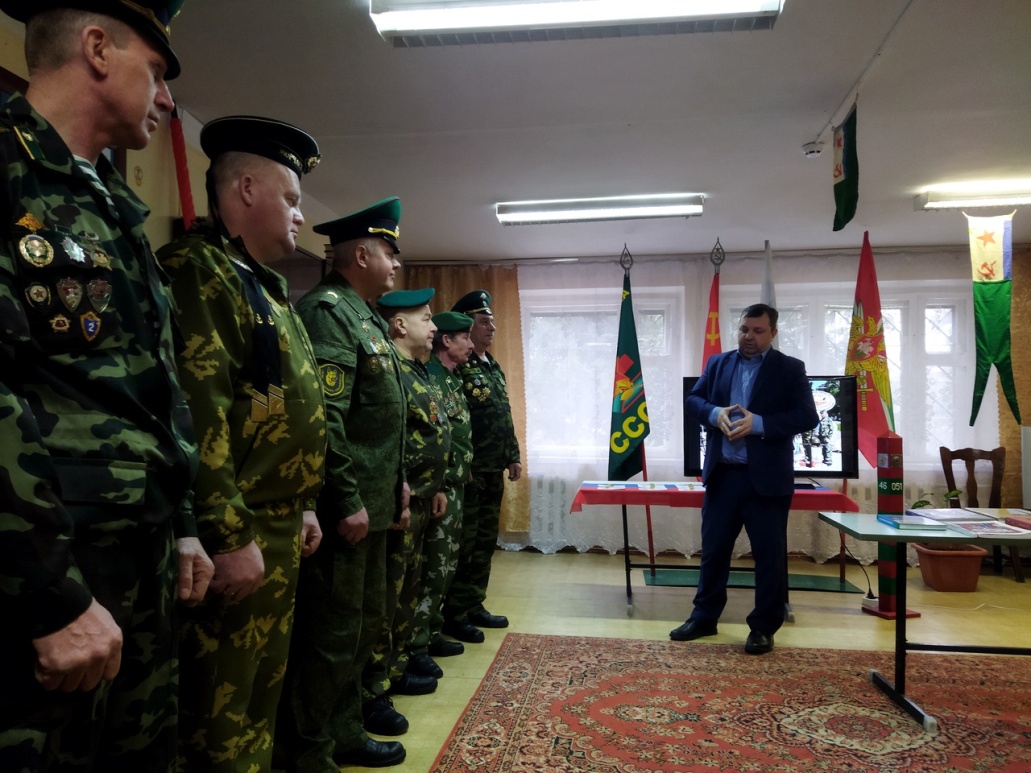 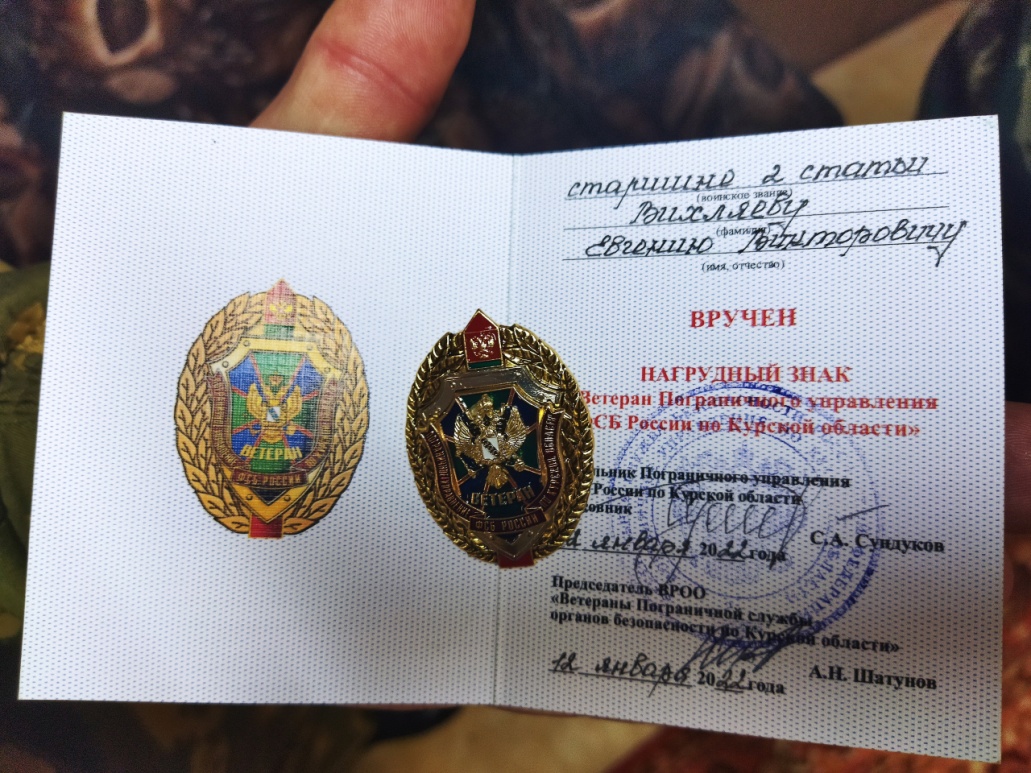 